Moravský rybářský svaz, z. s., ve spolupráci s Odborem LRU plavaná a Martinem Valdou                                         Vás zve naMUŠOVSKÝ POHÁR 2024VIII. ROČNÍK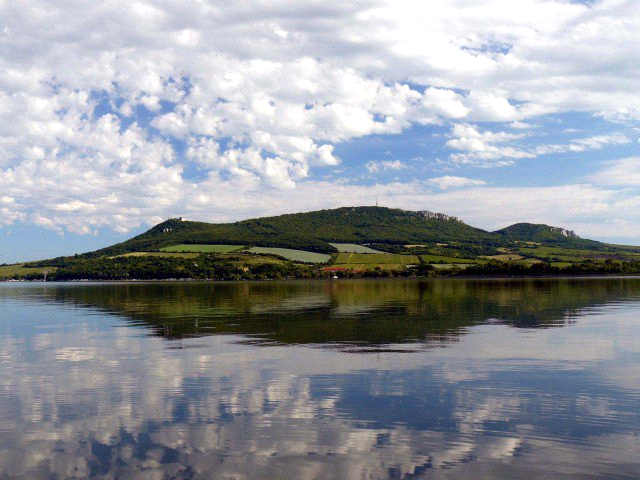 DATUM KONÁNÍ:  13.14.-4.2024MÍSTO KONÁNÍ:  Dyje 7 v PasohlávkáchORGANIZAČNÍ VÝBOR:  František Hanáček -garant závodu                                                Martin Valda – ředitel závodu                                                M. Valda, Z. Blechová – organizace                                                M. Valda příprava trati                                                Zuzana Blechová- rozhodčíSoutěží se dle platného soutěžního a závodního řádu LRU – plavaná ČRS pro rok 2023.VŠICHNI ZÁVODNÍCI SOUTĚŽÍ NA VLASTNÍ NEBEZPEČÍ !!!DŮLEŽITÉ UPOZORNĚNÍ: Vzhledem k cyklostezce na koruně hráze není možné                                                   vjíždět vozidly na hráz. Vozidla je nutné parkovat                                                     na louce pod hrází, kde proběhne losování a následně si                                                   závodníci odnosí své věci na vylosovaná místa.                                                   Doporučujeme proto použití přepravních systémů na                                                   sedačky. Je povoleno umístit přední nohy sedaček a plošin                                                   do vody. Ryby ulovené v průběhu pátečního tréninku je                                                   nutno neprodleně pustit zpět. Po dobu celého závodu                                                               bude důsledně dohlíženo na šetrné zacházení s rybou.      Všichni závodníci musí mít platný rybářský lístek a povolenku pro lov na revírech MRS!Pro závod je maximální množství návnady omezeno na 20 litrů včetně hlíny a jiných složek a 2,0 litru živých nástrah, z toho 0,5 litru malé patentky.ZÁVODNÍ TRAŤ:  Stojatá voda, hloubka 1,5 – 3 metry, dno bahnité. Břeh dobřepřístupný, kamenitý, místy s porostem trávy a rákosí. Závodní trať bude začínat vynecháním cca 6 míst od závory kvůli rovnocenným podmínkám v sektorech.   VÝSKYT RYB:  Cejn, plotice, cejnek malý, kapr, jesen, ouklej,…STARTOVNÉ:  Startovné je stanoveno jednotně 500,- Kč za jednoho závodníka. Bude oceněno prvních 6 nejlepších závodníků a vítězové sektorů. PŘIHLÁŠKY:  Přihlašujte se prosím e-mailem nebo telefonicky na adresu:                                    lorpio@seznam.cz                  Martin Valda Tel: 777 560 397ČASOVÝ ROZVRH:  Pátek 12.4.2024   12:00-18:00 trénink na závodním úseku Sobota 13.4.  9:00 – 9:30   prezence na louce pod hrází                                9:30 – 11:00   losování a přejezd na místa                                11:00                první signál – příprava                                11:55                druhý signál – pět minut do kontroly krmení                                12:00 – 12:30   třetí signál - kontrola krmení                                12:50                čtvrtý signál - hlavní vnadění                                13:00                pátý signál – začátek závodu                                16:55                šestý signál – pět minut do konce závodu                                17:00                sedmý signál – konec závodu                                17:00 – 18:00   vážení úlovkůNeděle 14.4.2024    7:30 –   9:00   losování a přejezd na místa                                  9:00                první signál – příprava                                  9:55                druhý signál – pět minut do kontroly krmení                                10:00 – 10:30   třetí signál -kontrola krmení                                10:50                čtvrtý signál - hlavní vnadění                                11:00                pátý signál – začátek závodu                                14:55                šestý signál – pět minut do konce závodu                                15:00               sedmý signál – konec závodu                                15:00 – 16:00   vážení úlovků                                16:30               vyhlášení výsledkůUBYTOVÁNÍ:  Pořadatel nezajišťuje ubytování. WC bude zajištěno.OBČERSTVENÍ:  Provozovatel občerstvení nezajišťuje,ale u tratě místní zahrádkáři provozují občerstvení. Závod se uskuteční pouze za předpokladu, pokud bude řádně přihlášených minimálně 18 lidí!!V případě dotazů prosím volejte. TĚŠÍME SE NA VÁS !!!